МОУ гимназия №1Исследовательская  работатема:  «Огонь друг или враг?»                                                                        Руководитель:                                        Борисенко Оксана Александровна,                                                                                                                                                               учитель начальных классов.г. КовровОглавление:Введение …………………………………………………….… 3Как появился огонь …………………………………….....…… 5В каких случаях  огонь наш друг ………………..………..……6В каких случаях огонь наш враг……………..……..………… 11«За и против» ………………………………………………….. 14Вывод ……………………………………………………….…. 15Литература ……………………………………………………  16Введение   Как-то раз я зашла на кухню спросить: « не готов ли ужин?». Мама отвлеклась на меня и у неё загорелась прихватка. Меня охватил страх, что самый близкий мне человек мог бы пострадать от огня. Я задумалась и начала рассуждать: «Ведь огонь может нам навредить. Но ведь и без огня человечество  не могло существовать. Так он  друг или враг для меня и моей семьи?»  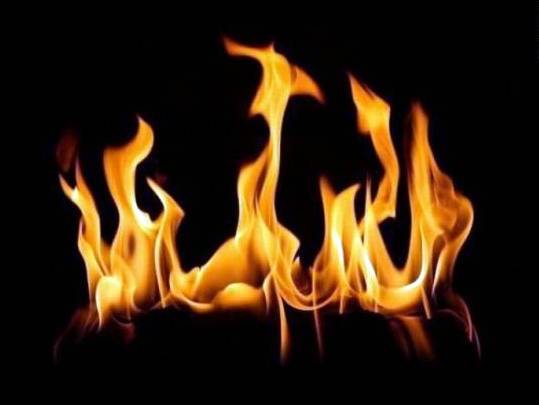  Мной было принято решение начать собственное исследование и найти ответы на свои вопросы.     Я поставила перед собой цель: понять, чем (разобраться, огонь для меня друг или враг) является для меня огонь: другом  или врагом.   Я подумала и  предположила, что, скорее всего, если правильно обращаться с огнём, то он приносит исключительно пользу и  мог бы стать мне другом. 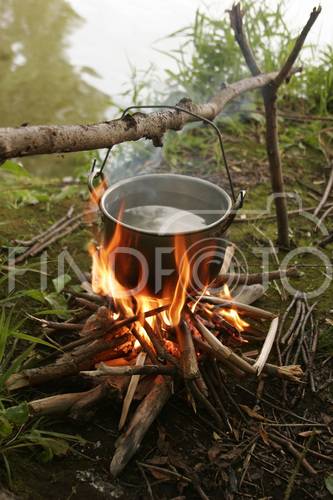 Для исследования было необходимо решить следующие задачи:узнать, как появился огонь;выяснить, в каких случаях огонь является нашим другом;выяснить, в каких случаях огонь является нашим врагом;составить таблицу: «за и против»сделать вывод.Для решения поставленных задач использовались следующие методы исследования: теоретический анализ литературы;индивидуальные беседы с одноклассниками;анкетирование;сравнение.Как появился огонь?   Открытие способа добывания огня было значительной победой человека над природой. Вот как говорится о значении огня в легенде о Прометее.    В давние времена, когда всем миром правил Зевс, люди, только – только расселившиеся на земле, были слабыми, бессильными, пугливыми. Они не умели ни думать, ни понимать того, что видели вокруг. С ужасом смотрели они на грозовые тучи, палящее солнце, бескрайнее море и высокие горы. От всего, что их пугало, люди прятались в пещеры. Не было у них тогда ни жилья, ни семейного очага: люди не варили пищу, не грелись около огня. И была такая жизнь жалким существованием. Пожалел людей своим большим сердцем титан Прометей и смело нарушил запрет Зевса: не давать людям огня. Пробравшись во дворец, титан взял небольшую искру огня и, спрятав её в пустом стебле тростника, принёс людям на землю. С тех пор засияли яркие огоньки костров на земле. Около них собирались люди целыми семьями, жарили мясо, грелись, танцевали. Теперь люди зажили веселее и дружнее, и титан Прометей искренне этому радовался. Он научил людей укрощать огонь, плавить медь, ковать оружие. Благодаря Прометею люди научились думать и, наверное, впервые почувствовали себя людьми.…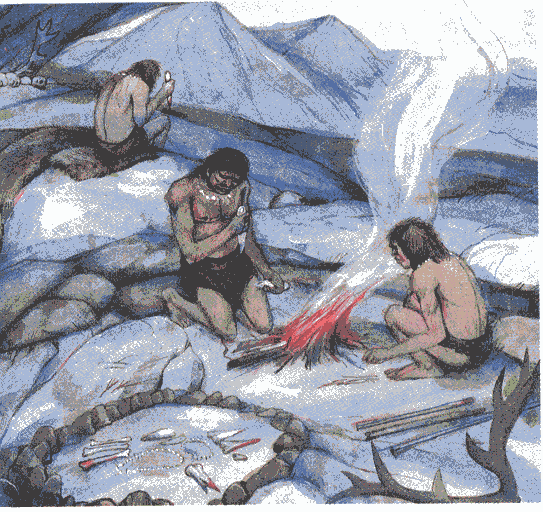 В каких случаях огонь наш друг?   Огонь нам помогает в приготовлении пищи. Иногда  - на костре в туристическом походе или на  рыбалке у реки. А чаще всего на комфортабельной и компактной газовой или электрической плите.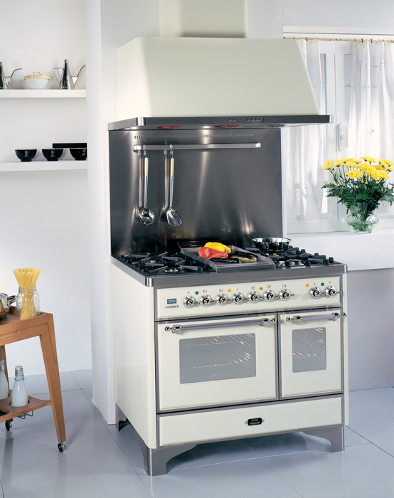 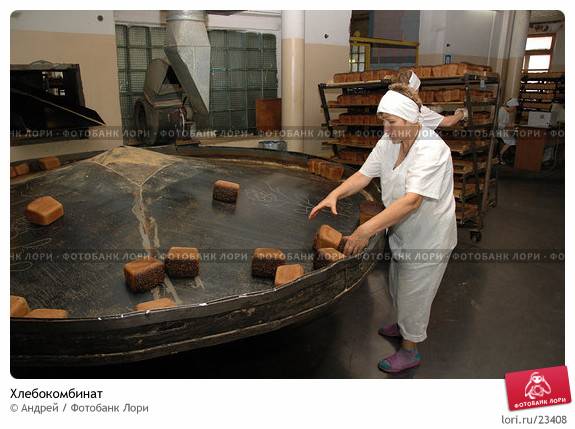    А есть и огромные заводские печи. На хлебозаводе в печах пекут хлеб. На кирпичном заводе обжигают кирпич ,из которого строят дома. А в мартеновских печах огонь варит сталь. Из неё делают трубы и станки, автомобили и самолёты.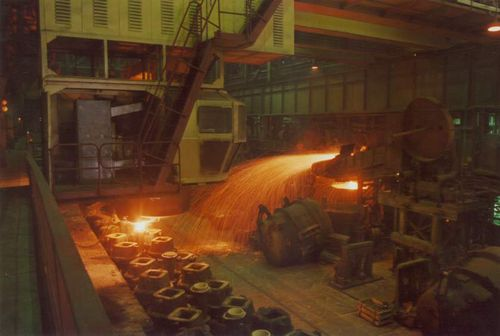 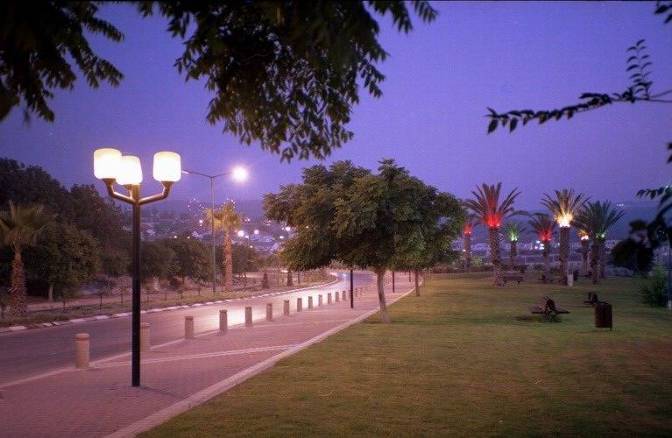    Топливо сгорает в топках электростанций. Здесь рождается электрический ток. Выходит, что огонь и электрический ток – ближайшие родственники. Ток освещает наши дома, улицы, по его линиям движутся трамваи и троллейбусы.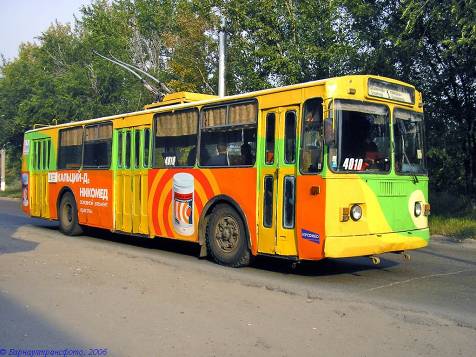    Электрическим током «питаются» и гигантские  заводы, и работающие в наших квартирах телевизоры, радиоприёмники, пылесосы, утюги, холодильники…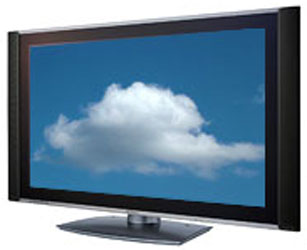 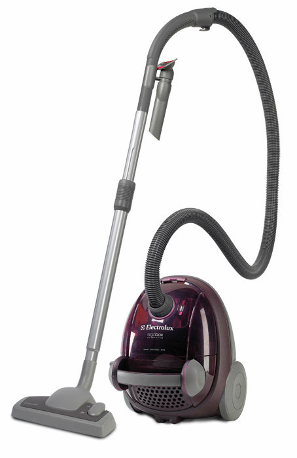      Взлетает ракета, поднимая на орбиту космический корабль. Что движет ею? Сила огня!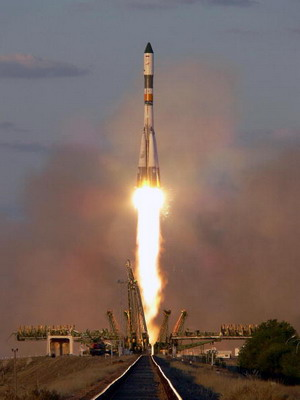 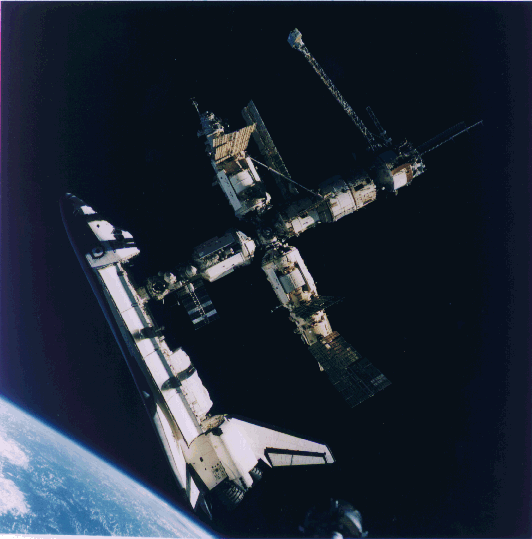     Заглядывает утром в твоё окошко ласковый лучик солнца. Что такое солнце? Это – тоже огонь.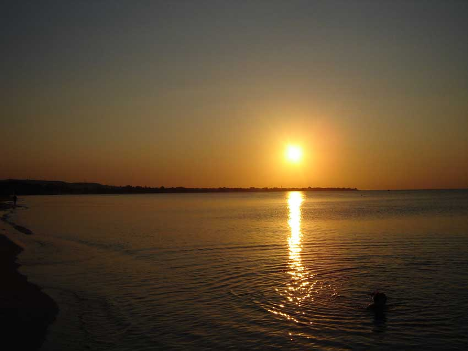 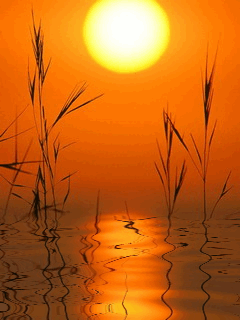    Оно – огромный раскалённый шар, в котором сгорают газы, в основном водород, неся нам тепло и свет. Без этого огня не было бы жизни на нашей планете.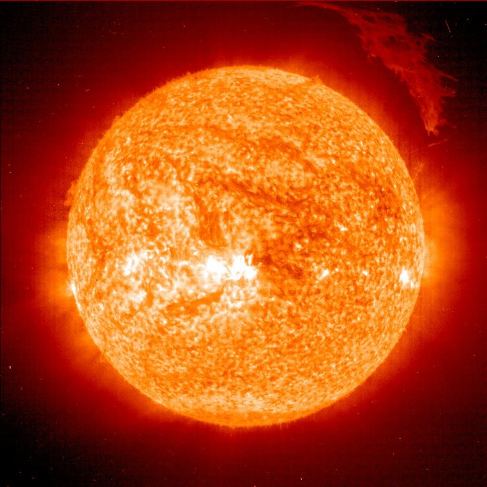                            Огонь - давний друг человека,         			
А без доброго огня
Обойтись нельзя и дня. 
Он надежно дружит с нами,
Гонит холод, гонит мрак,
Он приветливое пламя
Поднимает, будто флаг.
Всем огонь хороший нужен
И за то ему почет,
Что ребятам греет ужин, 
Режет сталь и хлеб печет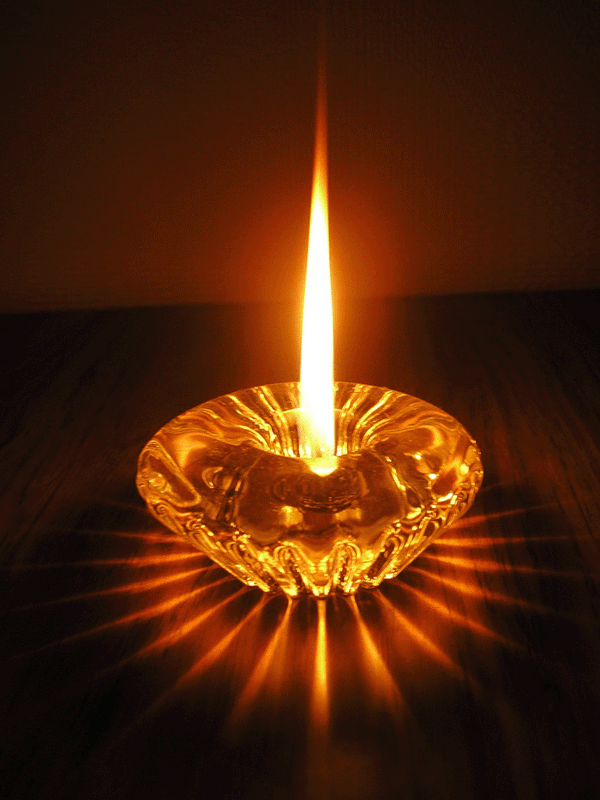 В каких случаях огонь наш враг?    Сила у друга – огня – большая - пребольшая! Но если этой силой обращаться неумно и неосторожно, то огонь может стать страшным, коварным врагом.     Самый ужасный, самый опасный огонь – это огонь войны.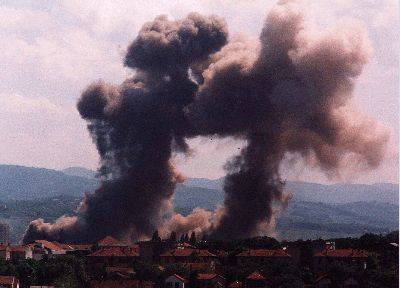     Он уносит человеческие жизни, стирает с лица земли большие города и маленькие деревни.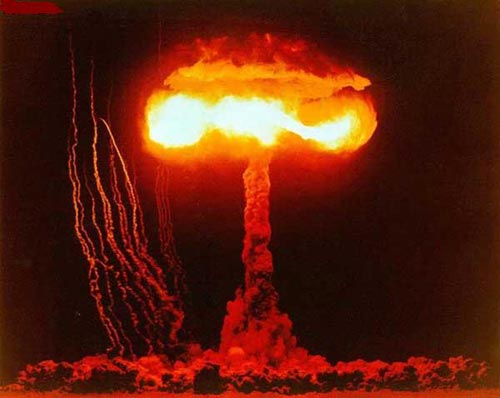 Ядерный взрыв.	   Но и в мирное время огонь, выйдя из повиновения, может уничтожить и дом, и деревню, и лес.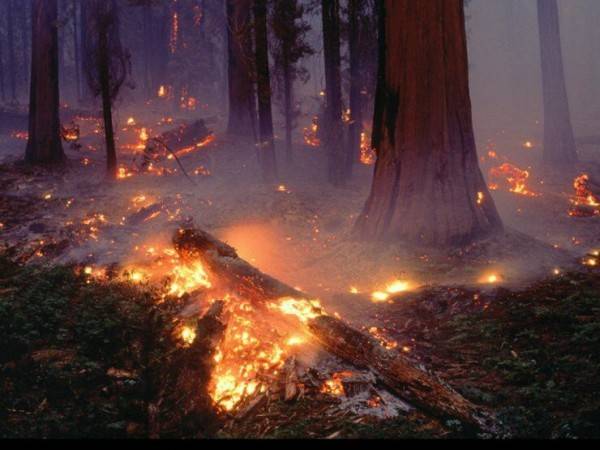    Каждые 5 секунд – новый пожар. Горят предприятия, больницы, магазины, корабли, самолёты. Огонь не щадит музеи и библиотеки, театры и дворцы, памятники культуры, школы, леса, хлебные поля.  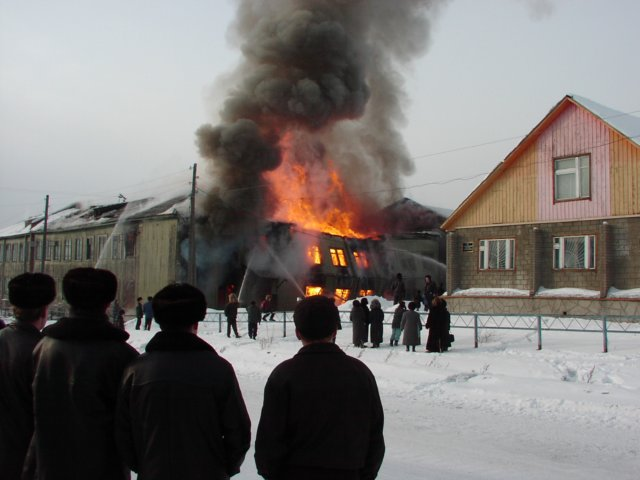  Страдают люди, дети. Чтобы этого не было, дети всегда должны осторожно обращаться с огнём, быть внимательными. Пожар может возникнуть от телевизора, утюга и других электроприборов. Очень часто пожары возникают на новогодних праздниках.	
    Нельзя ёлку украшать легкосгораемыми игрушками, зажигать на ней свечи, устраивать фейерверки.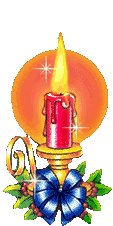 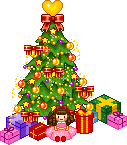 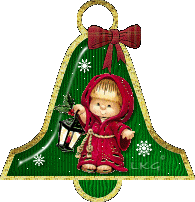 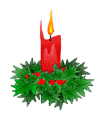    По какой бы причине не возник пожар, вы должны позвонить в пожарную службу по телефону  «01» и немедленно сообщить о пожаре взрослым. А по мере сил и принять участие в тушении пожара.За и противСреди учеников 2 Б и 3 Б класса нашей школы я провела опрос на тему огня. Учащимся  были заданы следующие вопросы:Огонь для вас друг или враг?Почему друг?Почему враг?Вывод    Изучая огонь, я пришла к выводу: огонь бывает разным. В большинстве случаев огонь – друг: помощник в приготовлении пищи для людей, участник в «рождении» электрического тока и тем самым освещает наши дома и улицы, работают многие домашние приборы, с силой огня взлетает в космос ракета, наше солнышко – это тоже огонь, а оно для нас и свет и наша жизнь.   Но бывают случаи, когда огонь – враг! Неправильное обращение с огнем приводит к уничтожению домов, деревень и лесов. Гибнут люди, животные и природа.Я считаю, что провела  своё исследование и достигла результата:узнала, как появился огонь;выяснила, в каких случаях огонь является нашим другом;выяснила, в каких случаях огонь является нашим врагом;составила таблицу: «за и против»сделала вывод.   При изучении данной темы я провела анкетирование среди учеников нашей школы и полученные данные нам помогают сделать вывод о том, что только правильное использование силы огня может принести пользу для людей.Список источников:viki.rdf.runsportal.ru›nachalnaya…prezentatsiya-ogon…i-vrag… myshared.ruФото:    1.images.yandex.ru    2. basik.ru›words/fire/Используемая литература:Буйдошо Э., Удвари Г. «На мотоцикле с головой», М.: 1992, стр. 95.Гальперштейн Л. «Мы едем, едем, едем.» Детская литература. М.: 2008, стр. 64.Гальперштейн Л. «Моя первая книга о технике». М.: 2007, стр. 95.Демченко Б.Ф., Микрюков Г.С. «Мотоциклы с маркой ИЖ» ДОСАФ СССР 1982, стр. 160. Детская энциклопедия РОСМЭН «Транспорт» ЗАО «Росмэн-Пресс». М.: 2009, стр. 96. Ж-л в честь 75 лет заводу им. Дегтярёва. Стр. 36.Ж-л «Дегтярёвцы» №7, из-во «ЗиД» 2008, стр. 169.Ж-л «Техника-молодёжи» №935. 2011, стр. 64.